07 July 2016To Members of the CouncilDear Sir/MadamA meeting of the Twinning Committee (Cllrs; Davenport, Fekri, Timbers & Trickett) will be held in the Council Chamber, The Town Hall, St George’s Street, Hebden Bridge on WEDNESDAY 23rd OCTOBER 2013 at 6:30 pmk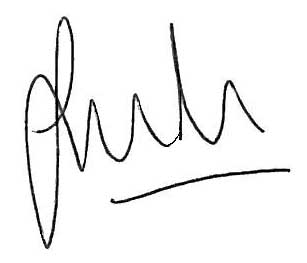 Jason BoomClerk to the CouncilThis meeting is open to the public unless Members decide to exclude 
the public for any exempt or confidential item of business.AGENDAApologies for Absence and any substitutionsMembers` Interests relating to agenda items for this meeting.BUDGET 2014/15To consider and make recommendations on budget requirements for 2014/15.COUNCIL YEAR 2013/14To receive advice on Councillors attendance at Twinning Events as discussed at the last meeting and to seek further confirmations of attendance.TOUR DE FRANCETo receive an update on progress and to make decisions as appropriate.CELEBRATION OF THE LIBERATION OF ST POLTo receive report on progress. TWINNING ANNIVERSARIES 2014To confirm arrangements for the 35th Anniversary with St Pol to be held in St Pol.DATE OF NEXT MEETINGWednesday 29th January 2014 at 6.30pm.